Gobierno Municipal El Salto 2018-2021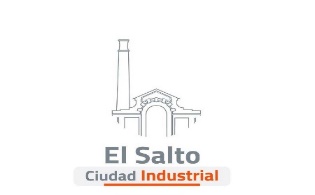 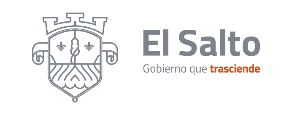 Informe de actividades del mes de Julio 2020DIRECCIÓN DE SERVICIOS MÉDICOS MUNICIPALES CABECERA MUNICIPAL DIRECCIÓN DE SERVICIOS MÉDICOS MUNICIPALES CABECERA MUNICIPAL ACTIVIDADRESULTADOConsultas generales 645Hospitalizaciones143Medicina del trabajo86Partes médicos por lesiones	106Partes médicos a detenidos92Suturas realizadas69Curaciones realizadas 125Traslados de ambulancia72Servicios de ambulancia 249Urgencias por accidentes204Urgencias por enfermedad 69Inyecciones aplicadas358Certificados médicos 183DIRECCIÓN DE SERVICIOS MÉDICOS MUNICIPALES MAJADASDIRECCIÓN DE SERVICIOS MÉDICOS MUNICIPALES MAJADASACTIVIDADRESULTADOConsultas traumatología103Hospitalizaciones148Curaciones realizadas171Consultas generales326Consultas odontología105Partes médicos por lesiones159Partes médicos a detenidos146Suturas realizadas104Traslados de ambulancia37Servicios de ambulancia 97Urgencias de accidente327Urgencias por enfermedad 44Inyecciones aplicadas181Certificados médicos63DIRECCIÓN DE SERVICIOS MÉDICOS MUNICIPALES SAN JOSÉ DEL QUINCE DIRECCIÓN DE SERVICIOS MÉDICOS MUNICIPALES SAN JOSÉ DEL QUINCE ACTIVIDADRESULTADOConsultas generales0Traslados de ambulancia50Servicios de ambulancia142TABLA DE TOTALES TABLA DE TOTALES  ACTIVIDADRESULTADOConsultas generales 971Hospitalizaciones291Curaciones realizadas296Medicina del trabajo86Partes médicos por lesiones 265Partes médicos a detenidos238Suturas173Traslados en ambulancia159Servicios de ambulancia 488Urgencias por accidentes531Urgencias por enfermedad 113Inyecciones aplicadas539